‘Your PIA’ worksheet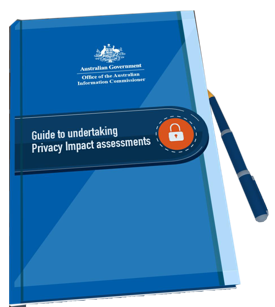 Use this worksheet while you work through the modules to fill in key information about your project. This will make it easier for you when you start your own PIA. My projectTopic 2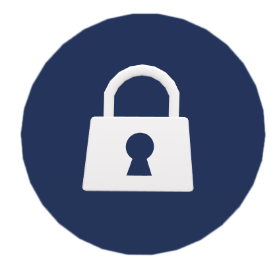 Threshold assessment a)  Will any personal information be collected, stored, used or disclosed as part of your project? Remember that personal information does not always have to include details such as an individual’s name to qualify as personal information.b) If yes, record the different types of personal information that will be handled.c) If no, record the reasons for your decision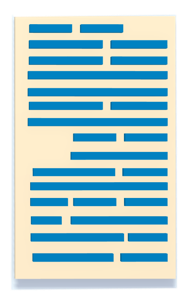 Topic 32. Plan a) At what stage in your project do you intend to conduct your PIA?b) Who will conduct your PIA?c) What budget and other resources are available to conduct the PIA?DescribeWrite a brief description of your projectIdentify and consult with stakeholdersList the stakeholders for your project, and indicate whether you will consult with all stakeholders, or undertake a targeted consultation InternalExternal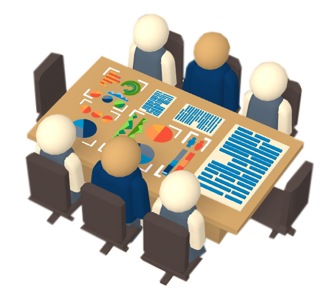 Topic 4Map information flows   Draw a diagram that outlines the information flows in your projectTopic 5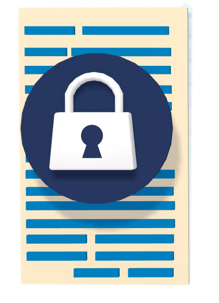 Privacy impact analysis and compliance checka) List some of the positive privacy impacts of your project b) List some of the negative privacy impacts of your project c) Does your project comply with the APPs? Remember to make a record of whether the APP is relevant to your project, whether your project complies, and whether there are any risks to compliance. You may also wish to consider likely community perceptions and expectations in relation to each APP.APP 1 — open and transparent management of personal informationAPP 2 — anonymity and pseudonymityAPP 3 — collection of solicited personal informationAPP 4 — dealing with unsolicited personal informationAPP 5 — notification of the collection of personal information APP 6 — use or disclosure of personal informationAPP 7 — direct marketingAPP 8 — cross-border disclosure of personal informationAPP 9 — adoption, use or disclosure of government related identifiersAPP 10 — quality of personal informationAPP 11 — security of personal informationAPP 12 — access to personal informationAPP 13 — correction of personal information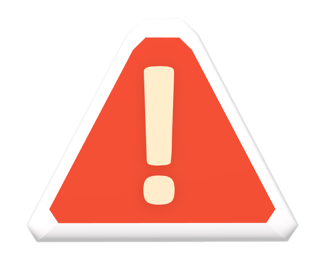 Topic 6Privacy management — addressing risksList the risks to privacy that you identified in your privacy impact analysis and compliance check. For each risk, list three options to remove, minimise or mitigate these privacy risks. Privacy riskMitigation strategiesPrivacy riskMitigation strategiesPrivacy riskMitigation strategiesPrivacy riskMitigation strategiesPrivacy riskMitigation strategiesPrivacy riskMitigation strategies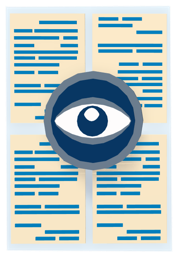 Topic 7RecommendationConsider the mitigation strategies you have listed above. Outline:which mitigation strategy you recommend your organisation adopts to address each privacy riskthe individual or business area responsible for carrying out the recommended actionyour suggested timeframe for implementationReportList the stakeholders (internal and external) that you will circulate your final PIA report toRemember that the OAIC strongly encourages the publication of PIA reports. 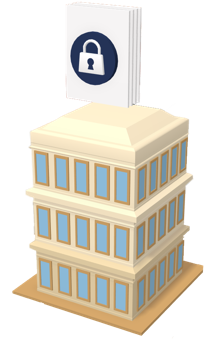 Topic 8Respond and reviewIs it likely that you will need to revisit your PIA to update or revise it? Consider the length of your project and potential for changes to the project design or implementation. Congratulations! Your PIA is now underway.You can use the information that you have recorded here to finalise your PIA for your project.The OAIC’s Guide to undertaking privacy impact assessments has more suggestions for other information you may want to include.